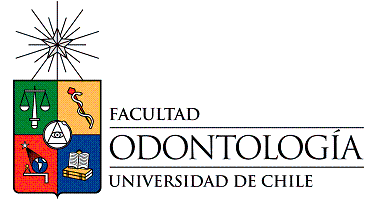 DIRECCION ESCUELA DE PREGRADOESCPR0157/2014ALUMNOS CUARTO AÑO 2014El funcionamiento de un recinto de enseñanza profesional, en el que se realizan procedimientos clínicos, en los cuales todo el personal, estudiantes y pacientes están expuestos a la transmisión de microorganismos; donde existe circulación de gran cantidad de personas; donde se realizan trabajos con elementos rotatorios a gran velocidad que implican riesgos, hace necesario que exista una estandarización de los procesos que allí se efectúan, razón por la cual es esencial llevar a cabo a estudiantes de 4º Año, una inducción al trabajo en el espacio clínicoPor lo anterior, me es grato comunicarle que esta Dirección de Escuela, junto a la Dirección de Clínica Odontológica Universidad de Chile, ha efectuado las gestiones para que se lleve a cabo dicha Inducción a la Clínica,  la que se realizará a partir del lunes 10 de marzo del presente año desde  las 08:30 a 13:30 Hrs. Esta actividad es obligatoria para todos los alumnos de Cuarto Año.Segura de su atención, lo saluda muy atentamente,NORA SILVA STEFFENSProfesora AsociadaDirectoraEscuela de Pregrado“Germán Valenzuela Basterrica”C.c.:Sr.  Felipe Derpich Araya/Presidente C.E.O.     Archivo.SANTIAGO, marzo 04 de 2014.